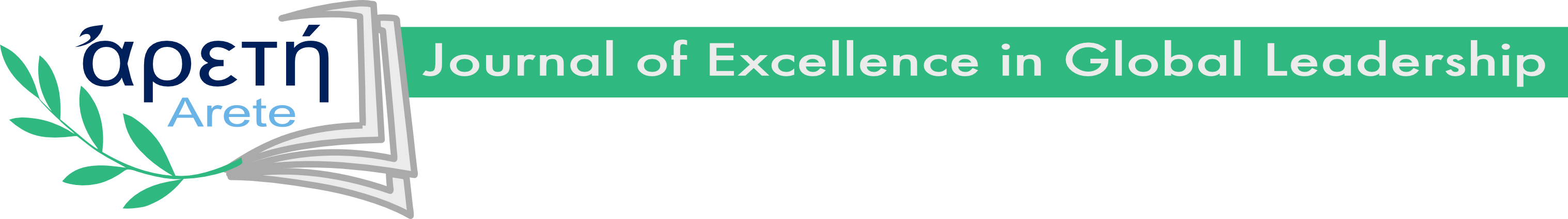 Title of the Paper: Example Critical Essay & Perspective for Arete Journal (Arial Bold 21)Author name #1Author Association, City, Country, Author name #2Author Association, City, CountryAuthor name #3Author Association, City, Country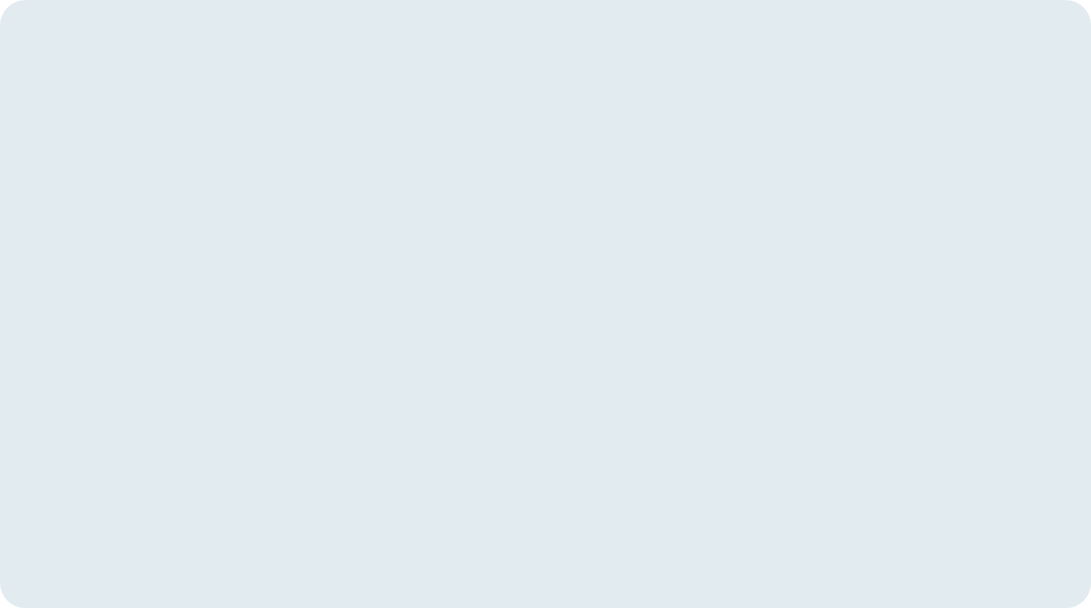 Abstract (Arial Bold 16)Background: The abstract should be no longer than 250 words. Background in 2-3 sentences. Objectives: Objectives are clearly stated in 1-2 sentences. Approach: Theories compared should be explained in 1-2 sentences. Results: Results of the research introducing a new model, a new initiative, or using an older theory in a new way should be presented in 1-2 sentences. Conclusions: Main conclusions should be debriefed in 1-2 sentences. (Arial, 12)Keywords: keyword 1; keyword 2; keyword 3; keyword 4; keyword 5 keyword 6 (max 15 words), Arial, 11 ptPaper type: Critical Essay & Perspective Citation: (leave empty)Introduction (Arial Bold 16)(Arial 12 pt.) The introduction should describe the problem and the current state of knowledge on the topic.  The introduction should include the purpose, and scope, and show comparisons and analysis of existing theories.  The author should present a hypothesis (or a new model, new initiative, or new way of using an existing theory and how it could be applied. The critical essay & perspective should demonstrate an understanding of the relevant literature in the field and cite appropriate current sources.  Use an academic writing style – avoid jargon, colloquialisms, and generalizations.  Write in active voice.  Make sure the critical essay & perspective is free of distracting grammar errors and sensitive to labels and assumptions that might violate bias-free inclusive language. Subheading 1 (Arial, Italic, 14pt)(Arial 12 pt.) Please, include the figures in the text at appropriate places.  Figures should be easily read. Every figure should have an individual title. The editorial team encourages infographics.  Use italic font and capitalize each word (except and, in, of, with, etc.). For example, Competencies of the Global Leadership Model. Each figure should be also mentioned in the text of the paper. Figure 1Competency of the Global Leadership Model[e.g.figurename.jpg]Source: Author’s illustrationThis is an example of how to format your bulleted/numbered lists – please cut this list and paste it at the desired location:Location-USA Location-Europe This is an example of how to format the table in the text. All tables should be numbered (e.g. Table 1, Table 2, Table 3). Every table should have an individual title. Use italic font and capitalize each word (except and, in, of, with, etc.). For example, the Relationship Between the Strength of a Fortune 500 CEO and Profitability. Each table should be also mentioned in the text of the paper. Table 1(Arial 12, bold as applicable) Relationship Between Strength of Fortune 500 CEO and Profitability(Arial 10, Italics) Note: Any comments to the tableSource: Author’s IllustrationReferences within the textFollow APA 7th edition guidelines for within-text citation.Methodology or Comparison Section (Arial, 16 pt)(Arial 12 pt.) If the critical essay & perspective contains primary research, this section should provide an appropriate explanation of the methodology used. If not primary research, use this section to compare theories and show a new application. The argument should be built on an appropriate base of theory and concepts. In primary research, the study design should be appropriate and comparable to other similar studies.  It should be clear that the authors received appropriate ethical approval. Results (Arial, 16 pt)(Arial 12 pt.) The author should show comparative arguments and substantively meaningful information on how to apply the new model, the new initiative, or a new way of using a theory.  Make sure to present clearly and analyze appropriately. Conclusions should adequately tie to other elements of the critical essay & perspective submission. Make sure the reader can trace the logic consistently from the opening paragraph to the conclusion.Discussion (Arial, 16 pt)(Arial 12 pt.) Authors should provide a substantial discussion. Make sure the research question/hypothesis, or new application is tied to a recommendation.  Note the limitations of the study. Authors should provide enough detail to promote debate. Results should be measured using the technical language of the field and the expected knowledge of Global Leadership (the journal's field).  Authors should demonstrate impact and contribution to the field of Global Leadership.Conclusion (Arial, 16 pt)(Arial 12 pt.) Authors should note limitations (for example, a new initiative might not work in specific countries). A conclusion should be based on potential uses of the new model, new initiative, or new application of an existing theory.  If primary research, the author should answer the research questions and/or should include the results of the investigation. What did the critical essay & perspective add to what was already known on this topic?  Further research directions should be shared.References (Arial, 16 pt)(Arial 12 pt.)  At the end of the paper, a reference list in alphabetical order should be supplied using APA 7th edition format.  Use DOI and URLs where possible.   References should not be numbered or bulleted. Use Arial, 12 pt for reference. Citations should be from current literature as much as possible (no older than five years).  About the authors(Arial 12 pt.)  This is a double-blind review.  Please INCLUDE 150-word bio about each author.  Please include a professional headshot.GLI classification: (leave empty)Received: (leave empty)                    Accepted: (leave empty)Acknowledgments:  Arial, 11 ptRelationshipLocation - USALocation - EuropeAverage Profitability20%21%Strength- Analytical23%33%